MFP-ÖTIF/2022 Önkormányzati temetők infrastrukturális fejlesztése fotódokumentáció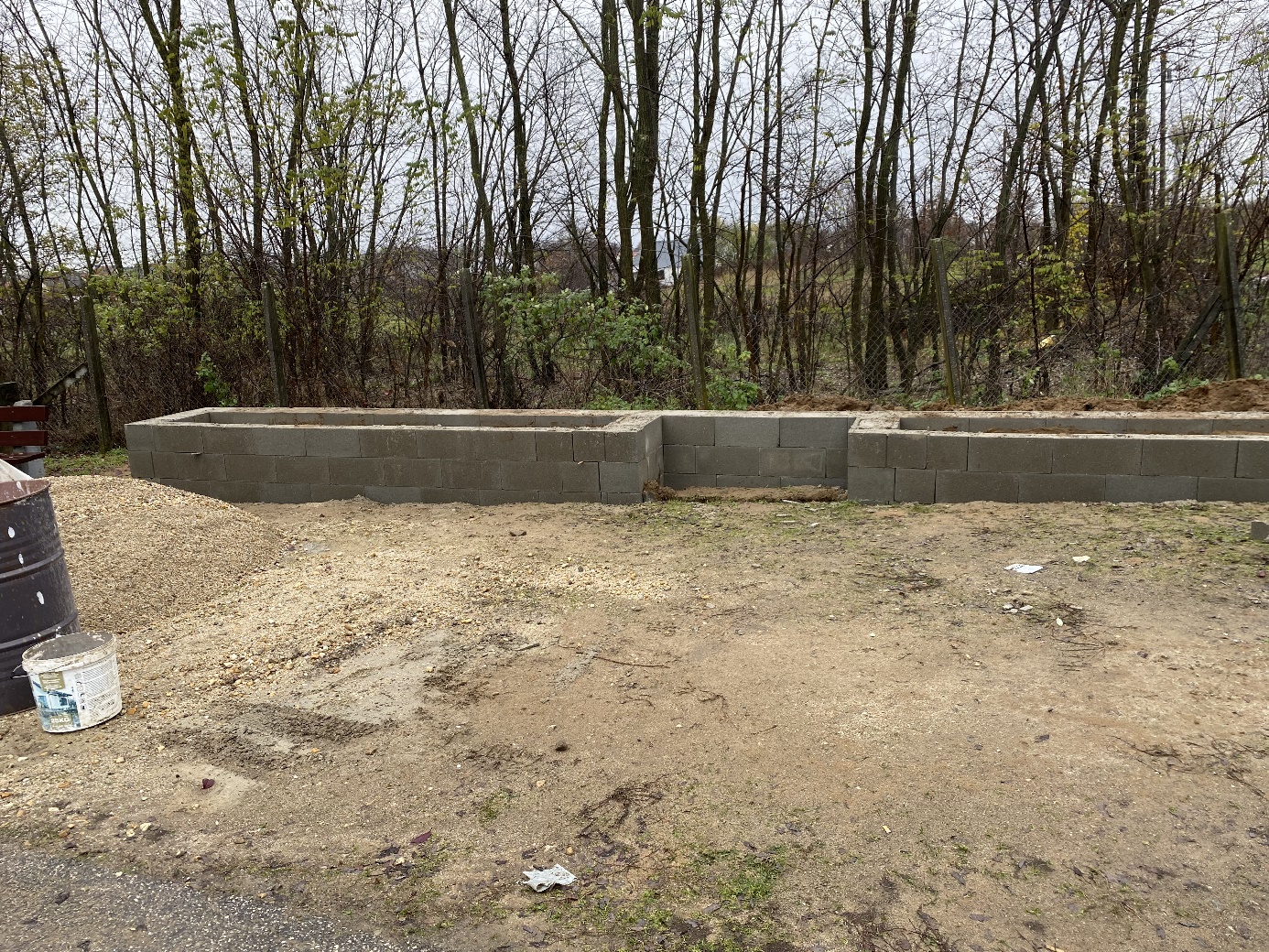 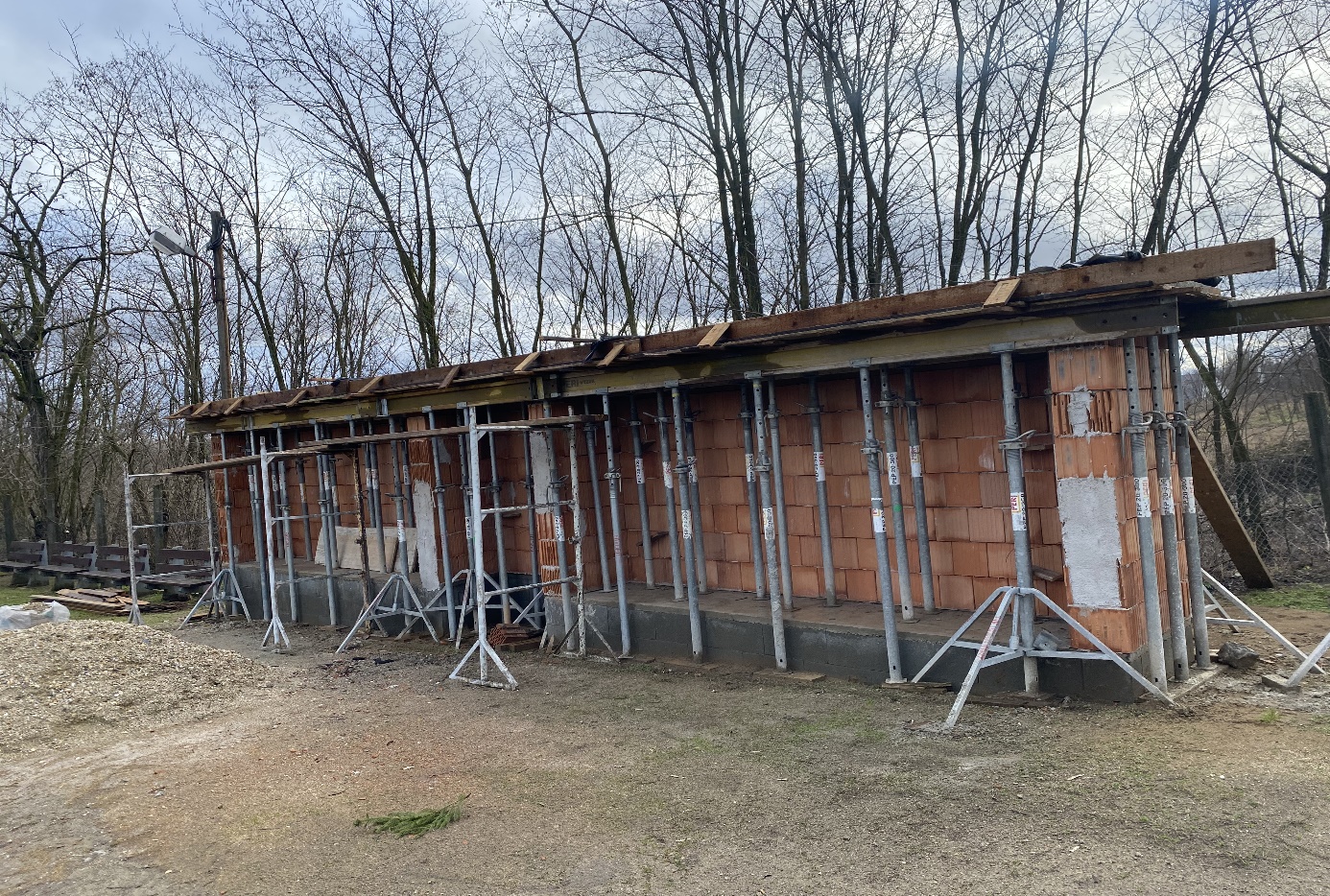 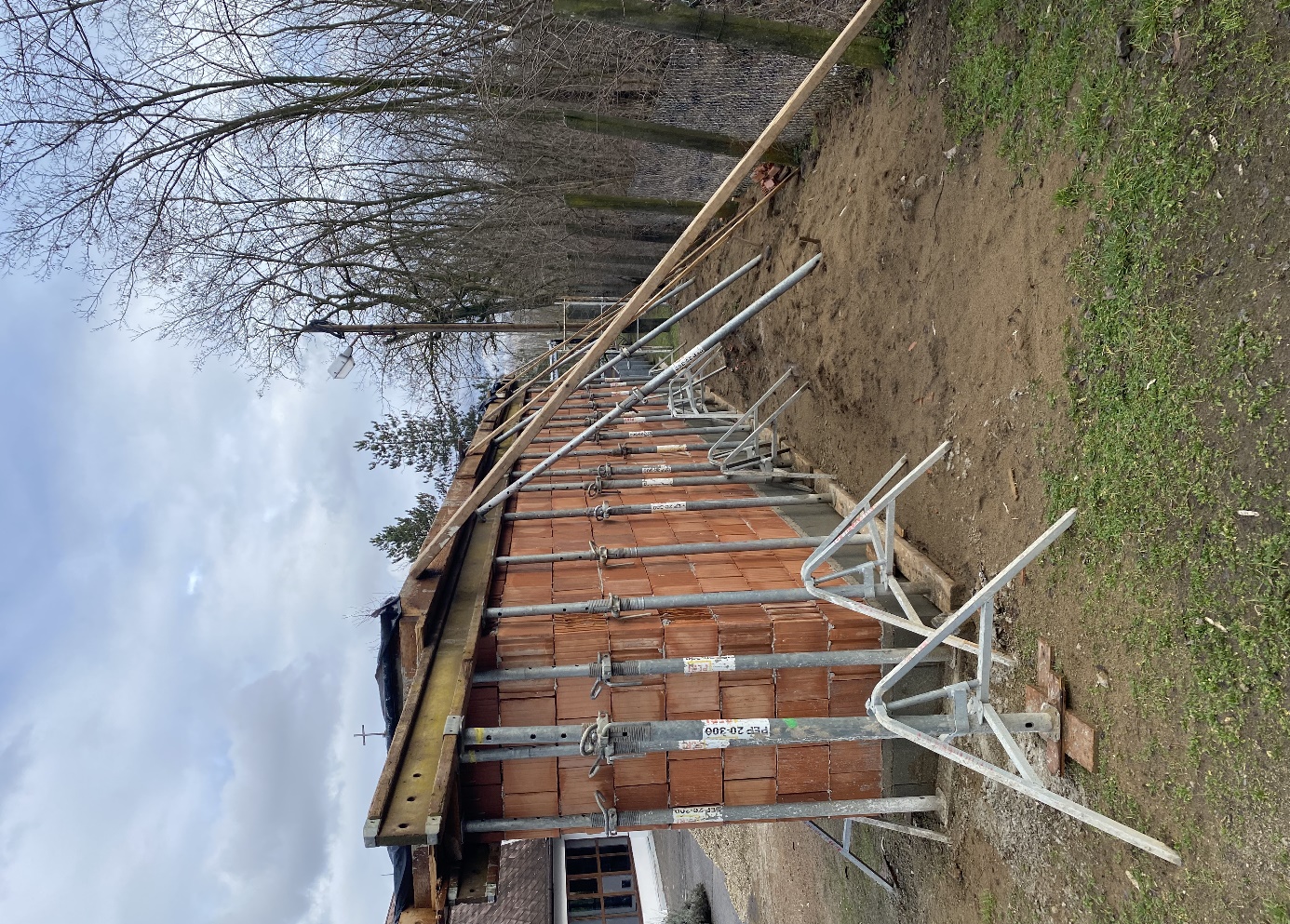 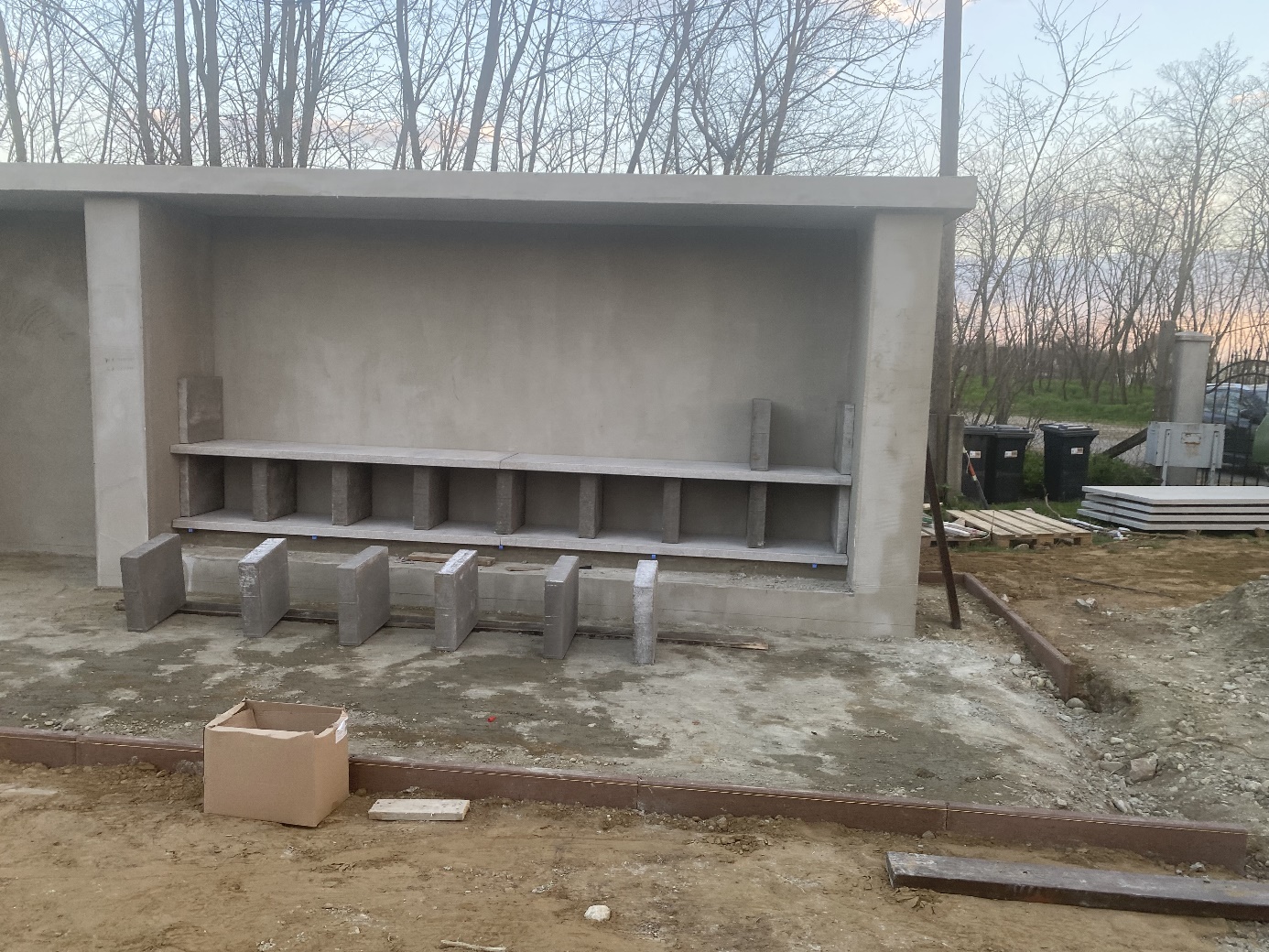 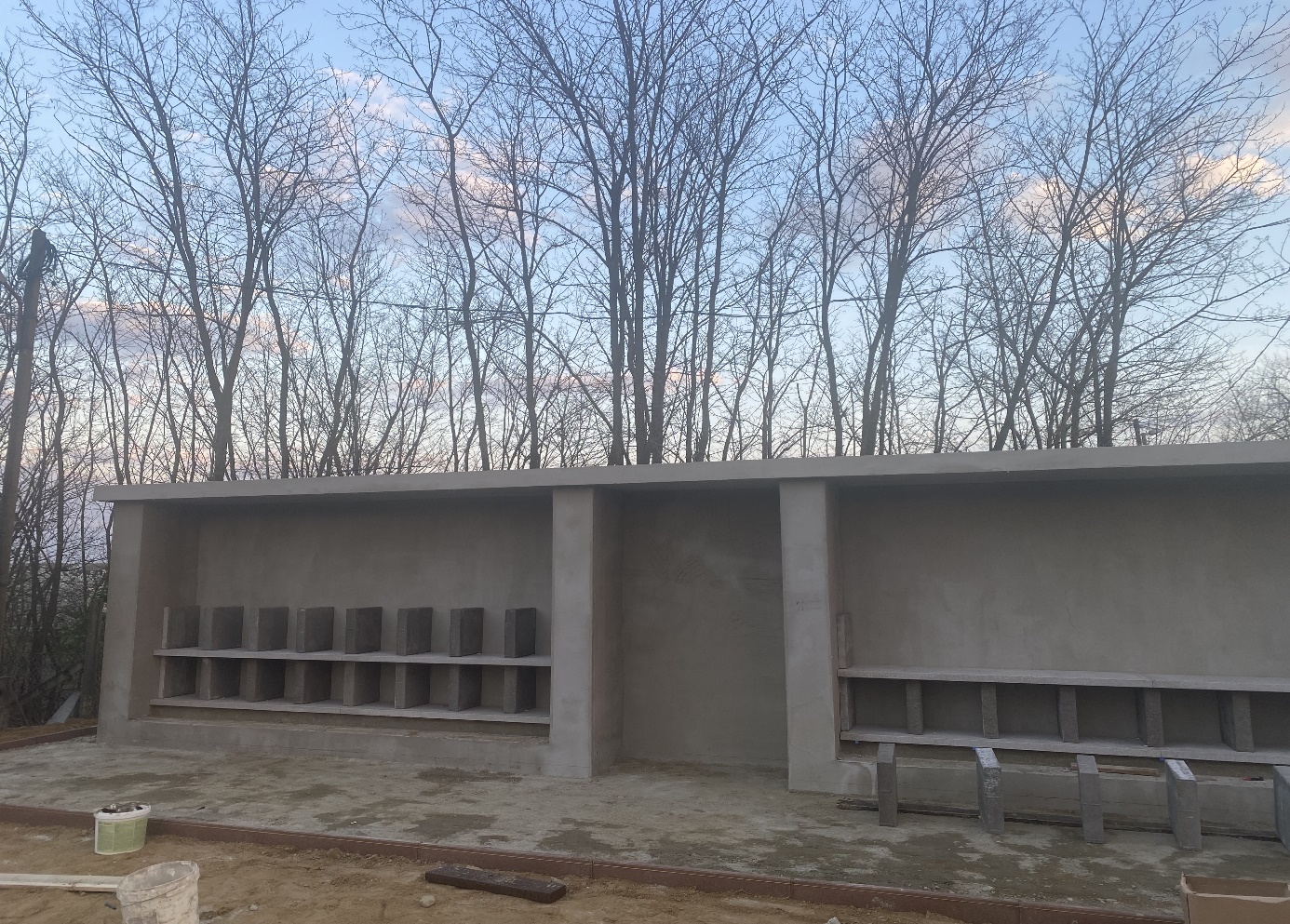 